                          ПОСТАНОВЛЕНИЕ                                      ШУÖМ           от   ___22 марта _        2022 г.                                                                                  №  32  Республика Коми, пгт. Междуреченск, ул. Интернациональная, 5      О внесении изменений и дополнений в постановление администрации городского поселения «Междуреченск» от 08.11.2021 г. № 145г. «Об утверждении программы профилактики рисков причинения вреда (ущерба) охраняемым законом ценностям по  муниципальному   контролю  в сфере благоустройства на территории муниципального образования городского поселения «Междуреченск» на 2022 год.В соответствии с Федеральным законом от 06.10.2003 № 131-ФЗ «Об общих принципах организации местного самоуправления в Российской Федерации», Федеральным законом от 31.07.2020 N 248-ФЗ (ред. от 02.07.2021) "О государственном контроле (надзоре) и муниципальном контроле в Российской Федерации", Федеральным законом от 26.12.2008 № 294-ФЗ «О защите прав юридических лиц и индивидуальных предпринимателей при осуществлении государственного контроля (надзора) и муниципального контроля», Постановлением Правительства Российской Федерации от 25.06.2021 № 990 «Об утверждении Правил разработки и утверждения контрольными (надзорными) органами программы профилактики рисков причинения вреда (ущерба) охраняемым законом ценностям»,  рассмотрев   представление прокуратуры Удорского района от 26.02.2022г., администрация городского поселения «Междуреченск»ПОСТАНОВЛЯЕТ:        1. Внести в приложение  к  постановлению администрации городского поселения «Междуреченск» от 08.11.2021 г. № 145  « Об утверждении программы профилактики рисков  причинения вреда (ущерба) охраняемым законом ценностям по  муниципальному  контролю в сфере благоустройства на территории муниципального образования городского поселения «Междуреченск» на 2022 год»  следующие изменения:        1.1. абзац первый пункта 3.1  изложить  в следующей редакции:« Информирование осуществляется посредством размещения соответствующих сведений на официальном сайте администрации городского поселения «Междуреченск» (www.admmegd)  в сети "Интернет", в средствах массовой информации, через личные кабинеты контролируемых лиц в государственных информационных системах (при их наличии) и в иных формах. Ответственным за реализацию данного мероприятия является заместитель руководителя администрации городского поселения «Междуреченск».»;         1.2.  подпункт 3.2.4. пункта 3.2. изложить в следующей редакции:«3.2.4. Доклад о правоприменительной практике разрабатывается заместителем руководителя администрации городского поселения «Междуреченск», утверждается руководителем администрации поселения и размещается на официальном сайте администрации ГП «Междуреченск» (www.admmegd)   в сети "Интернет"  в течение 3 (трех) рабочих дней со дня утверждения доклада.»;        1.3. подпункт 3.3.5. пункта 3.3. изложить в следующей редакции: «3.3.5. Администрация городского поселения «Междуреченск» осуществляет учет объявленных ею предостережений о недопустимости нарушения обязательных требований и использует соответствующие данные для проведения иных профилактических мероприятий и контрольных мероприятий. Ответственным за реализацию данного мероприятия является заместитель руководителя администрации поселения.»;         1.4. подпункт 3.4.1. пункта 3.4. изложить в следующей редакции:«3.4.1.  Заместитель руководителя администрации городского поселения «Междуреченск» ( далее - контрольного  органа) по обращениям контролируемых лиц и их представителей осуществляет консультирование (дает разъяснения по вопросам, связанным с организацией и осуществлением муниципального контроля). Консультирование осуществляется без взимания платы.»;        1.5. подпункт 3.5.1. пункта 3.5. изложить в следующей редакции: «3.5.1. Профилактический визит проводится заместителем руководителя администрации ГП «Междуреченск» (далее – инспектором) в форме профилактической беседы по месту осуществления деятельности контролируемого лица либо путем использования видео-конференц-связи. В ходе профилактического визита контролируемое лицо информируется об обязательных требованиях, предъявляемых к его деятельности либо к принадлежащим ему объектам контроля, их соответствии критериям риска, основаниях и о рекомендуемых способах снижения категории риска, а также о видах, содержании и об интенсивности контрольных мероприятий, проводимых в отношении объекта контроля исходя из его отнесения к соответствующей категории риска.»;         1.6. раздел 4. изложить в следующей редакции:« 4. Показатели результативности и эффективности программы профилактики Результатом реализации Программы профилактики является предупреждение нарушений обязательных требований, соблюдение которых оценивается при осуществлении муниципального контроля.Эффективность Программы профилактики оценивается по отчетным показателям. Отчетные показатели отражаются в Программе профилактики на плановый период по итогам календарного года.Программа профилактики считается эффективной в случае, если все мероприятия, запланированные на отчетный год, выполнены в полном объеме. Если реализация Программы профилактики не отвечает вышеуказанному критерию, уровень эффективности ее реализации признается неудовлетворительным.Оценка эффективности реализации программы по итогам года осуществляется по следующим показателям:Для оценки эффективности и результативности программы используются следующие показатели:        2. Контроль за выполнением настоящего постановления оставляю за собой.Руководитель администрации  городского поселения «Междуреченск»                                                                    Е.П. Сухарева                                                                                                         Администрация городского поселения «Междуреченск»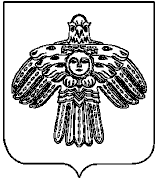 «Междуреченск» каровмÖдчÖминлÖн администрация№ п/пНаименование показателя1.Полнота информации, размещенной на официальном сайте контрольного органа в сети «Интернет» в соответствии с частью 3 статьи 46 Федерального закона от 31 июля 2021 г. № 248-ФЗ «О государственном контроле (надзоре) и муниципальном контроле в Российской Федерации»2.Удовлетворенность контролируемых лиц и их представителями консультированием контрольного (надзорного) органа3.Обоснованность направления подконтрольным субъектам предостережений о недопустимости нарушения обязательных требований№ п/пНаименование показателяВеличина1.Полнота информации, размещенной на официальном сайте контрольного органа в сети «Интернет» в соответствии с частью 3 статьи 46 Федерального закона от 31 июля 2021 г. № 248-ФЗ «О государственном контроле (надзоре) и муниципальном контроле в Российской Федерации»100 %2.Удовлетворенность контролируемых лиц и их представителями консультированием контрольного (надзорного) органа100 % от числа обратившихся3.Обоснованность объявления подконтрольным субъектам предостережений о недопустимости нарушения обязательных требований100 %Показатель 60% и менее61-85%86-99%100% и болееЭффектНедопустимыйНизкийПлановыйЭффективный